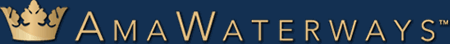 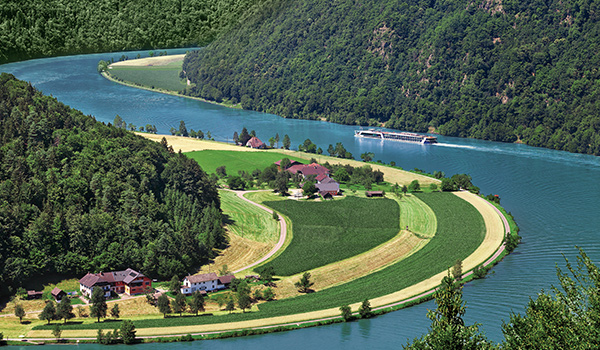 Невероятные цены для агентовПредлагаем окунуться в атмосферу красивейших круизов Европы и Юго-Восточной Азии.Стоимость для тур агентов начинаются от 760 $ на человека. Апгрейд каюты – 50% от стоимости.
Агент путешествует самостоятельно, круиз без сопровождении со стороны Bolero Tour.
Просто заполните форму заявки и забронируйте свой незабываемый круиз!……………………………………………………………………………………………………………. 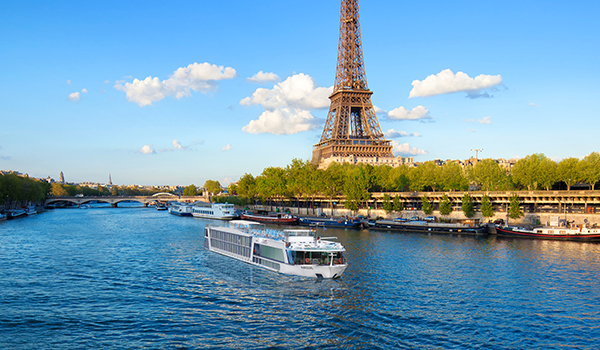 ……………………………………………………………………………………………………………. 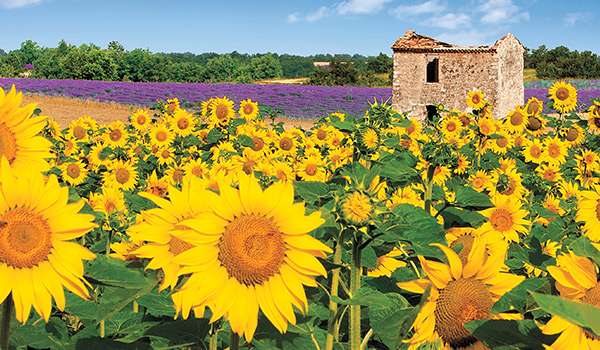 Путешествие из Лиона в Арль.                                            От $760 за чел.Круиз 7-ночей (из Лиона в Арль или обратно)Река: Рона2017 год.
Даты Посадки: 23.03.2017; 20.04.2017; 27.04.2017, 04.05.2017*Винный КруизТеплоход: AmaCello……………………………………………………………………………………………………………. 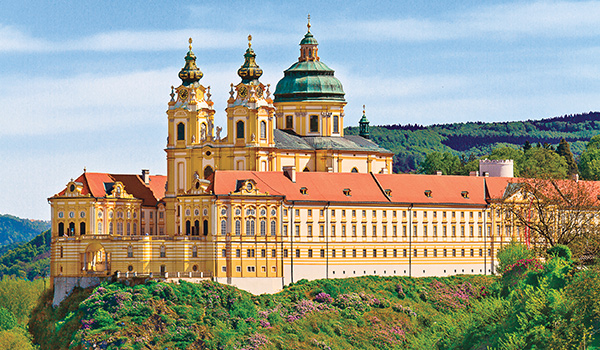 Романтика Дуная.                                                                 От $760 за чел.
Круиз 7-ночей (Фильсхофен - Будапешт)Река: Дунай2017 год.
Даты Посадки: 22.03.2017; 29.03.2017; 17.04.2017, 05.06.2017Теплоход: AmaStella, AmaSerena или AmaCerto……………………………………………………………………………………………………………. 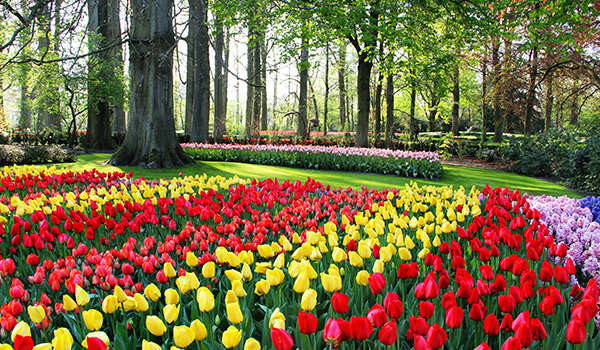 Путешествие по Амстердаму на AmaPrima.                 От $760 за чел.Круиз 7-ночей (обратно из Амстердама)Река: Водные пути Нидерландов и Бельгии2017 год.
Даты Посадки: 23.03.2017; 30.03.2017; 03.04.2017Теплоход: AmaPrima или AmaCerto……………………………………………………………………………………………………………. 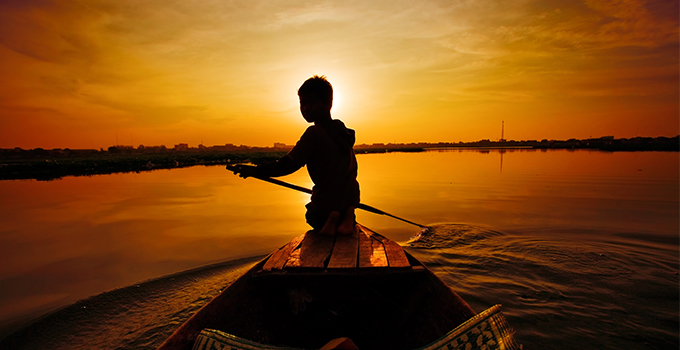 Богатства Меконга.                                                                От $760 за чел.Круиз 7-ночей (между Прек Кдам и Хошимин)Река: Меконг2017 год.
Даты Посадки: 10.04.2017; 17.04.2017; 24.04.2017; 07.08.2017; 14.08.2017; 21.08.2017; 28.08.2017Теплоход: AmaDaraКруиз 7-ночей (обратно из Парижа)Река: Сена2017 год.
Даты Посадки: 30.03.2017; 27.04.2017; 04.05.2017, 11.05.2017, 18.05.2017, 25.05.2017*Винный КруизТеплоход: AmaLyra